AA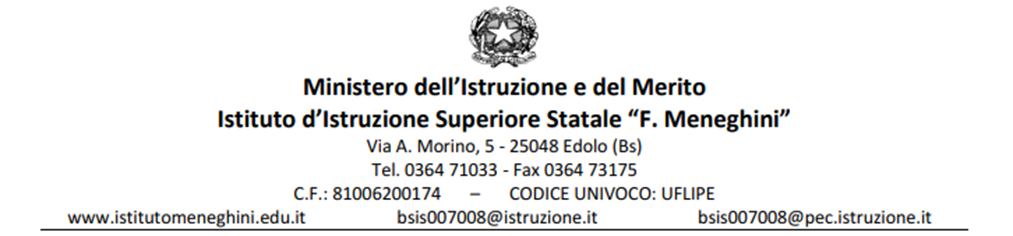 Al Dirigente Scolastico dell’IIS “F. Meneghini” Edolo_I_ sottoscritt _	al fine dell’attribuzione dell’incarico come da istanza prodotta, consapevole delle sanzioni penali in caso di dichiarazioni mendaci e formazione o uso di atti falsi ai sensi dell’art. 76D.P.R. 445/2000, nonché della decadenza dagli eventuali benefici acquisiti in caso di non veridicità del contenuto della dichiarazione ai sensi dell’art. 75 D.P.R. 445/2000, dichiara di avere diritto all’attribuzione dei seguenti punteggi (vedi tabella di valutazione dei titoli):Data	FirmaLiceo - Liceo Scientifico - Liceo scientifico a indirizzo sportivo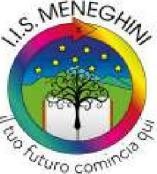 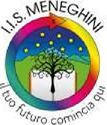 Tecnico - Settore Economico: Amministrazione, Finanza e Marketing; TurismoTecnico - Settore Tecnologico: Chimica, Materiali e Biotecnologie Ambientali; Costruzioni, Ambiente e Territorio Professionale – Servizi per l’Agricoltura e lo Sviluppo Rurale – Gestione Risorse Forestali e MontaneProfessionale - Industria e Artigianato: Manutenzione e Assistenza TecnicaTitoli ed esperienze professionaliTitoli ed esperienze professionaliTitoli ed esperienze professionaliN. riferimentodel curriculumDa compilare acura del candidatoDa compilare a curadella commissioneA1. Laurea ingegneria (vecchio ordinamento o magistrale)PuntiA1. Laurea ingegneria (vecchio ordinamento o magistrale)110 e lode20A1. Laurea ingegneria (vecchio ordinamento o magistrale)100 - 11018A1. Laurea ingegneria (vecchio ordinamento o magistrale)< 10015A2. Altra Laurea MAGISTRALE( in alternativa al punto a1)10A3. Diploma attinente alla selezione(in alternativa ai punti a1 e a2)5B1. Esperienze di docenza o collaborazione con Enti  pubblici (min. 20 ore) max 63 punti cadB2. Esperienze di docenza (min. 20 ore) nei progetti finanziati dal Fondo SocialeEuropeomax 62 punti cad.B3. Altri incarichi di progettista in progettifinanziati dal Fondo Sociale Europeo (FESR)max 51 punti cad.B4. Competenze specifiche dell' argomento(documentate attraverso esperienzelavorative professionali)max 62 punti cad.B5. Conoscenze specifiche dell' argomento(documentate attraverso pubblicazioni)max. 62 punti cad.Totale PuntiTotale PuntiTotale PuntiTotale Punti